XXIX CORRIDA RÚSTICA IFMG – CAMPUS OURO PRETODIA: 25 de MAIO (sexta-feira)INSCRIÇÕES: até 24 de MAIO de 2018HORÁRIO: 8:00 às 11:00h e de 13:00 às 20:00hLOCAL: DREC-DIRETORIA DE RELAÇÕES EMPRESARIAIS E COMUNITARIASLARGADA: 9:00 HORAS   -    PERCURSO:  REALIZAÇÃO: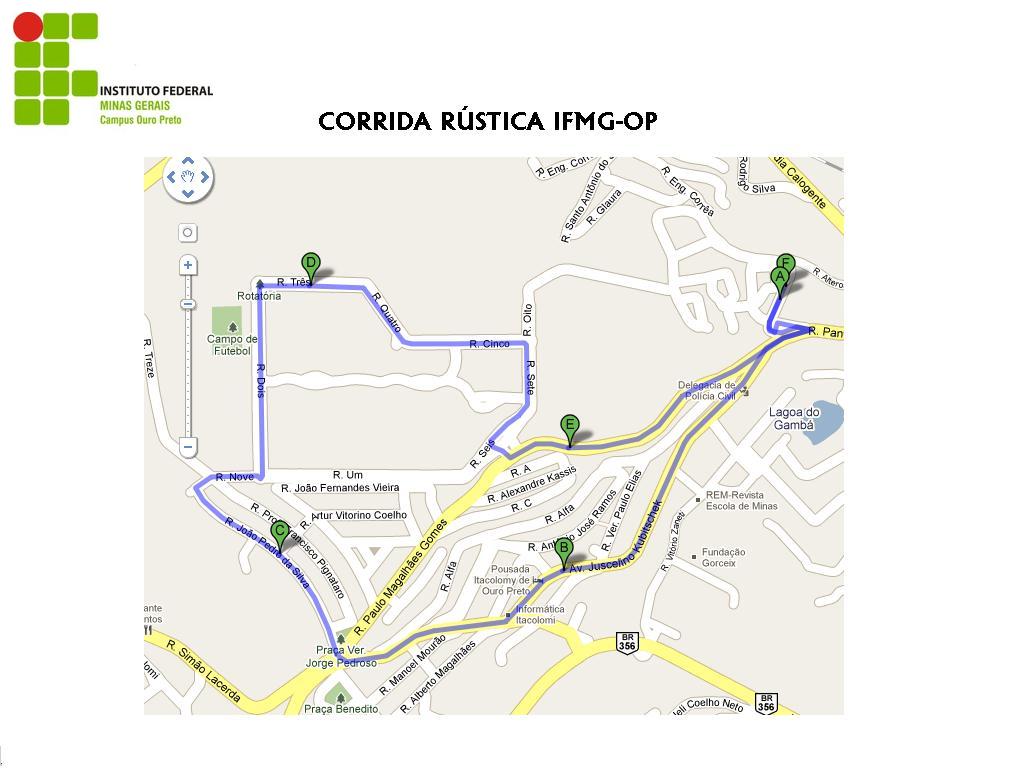 CODAFID - COORDENADORIA DA EDUCAÇÃO FÍSICA E DESPORTOREALIZAÇÃO:CODAFID - COORDENADORIA DA EDUCAÇÃO FÍSICA E DESPORTO